Matière : Physique – chimieDurée : 2 heures Date : 22- 12-2015Contrôle continue N°2Partiel N°1Niveau TCFSection internationaleLycée Mohamed belhassan elouazaniSafiChimie (7 points)Chimie (7 points)Partie N°1 : Détermination de la charge d’un anion :1- Rappeler la définition d’un cation.2- On considère les éléments fluor (Z = 9), argon (Z = 18), phosphore (Z = 15) et soufre (Z = 16). Déterminer la structure électronique des atomes de ces éléments. En déduire le nombre d’électrons externes de ces atomes.3- Quels ions ont-ils tendance à donner ?Partie N°2 : Écrire des formules semi-développées1- Rappeler la définition d’isomères.2- On considère la formule brute C3H8O.a- Les éléments : carbone, hydrogène et oxygène ont pour numéro atomique 6, 1 et 8. Déterminer leur structure électronique et leur covalence nc.b- En déduire le nombre n t d’électrons externes, puis le nombre n d de doublets externes de la molécule.  3- Établir les représentations de Lewis des trois isomères correspondant à cette formule brute.4- Écrire les formules semi-développées de ces trois isomères.Physique ( 13 points)Exercice N°1 (7 points)Une table à coussin d'air permet d'étudier le mouvement d'un solide. On a représenté ci-dessous les tracés donnés par deux solides A et B en mouvement sur la table. La durée séparant deux points consécutifs est de 20 ms. Voici à l'échelle 1 la représentation des enregistrements.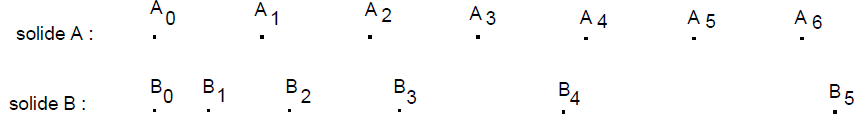 1) Indiquer pour chaque essai la nature du mouvement du solide. Justifier. 2) Calculer la vitesse du solide A en m/s, arrondie à 0,01 près. 3) Le solide B se déplace de B0 à B5. a) Déterminer la vitesse moyenne entre B2 et B3.b) Déterminer les caractéristiques du vecteur vitesse instantanée du solide B au point B4. Problème N° 1 (6 points)Problème N° 1 (6 points)EXERCICE N° 8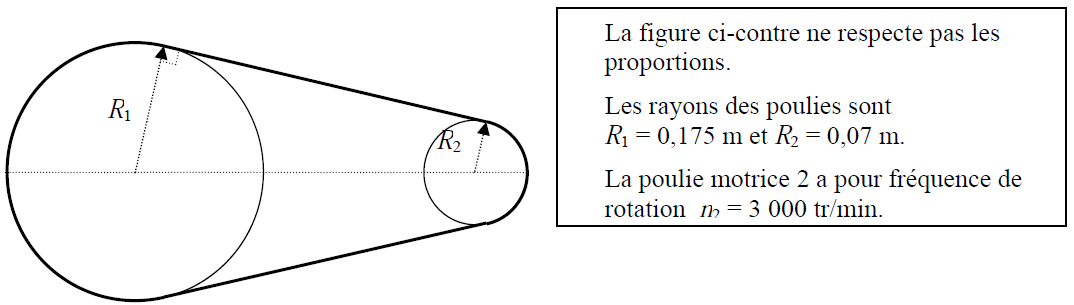 1) Convertir la fréquence de rotation ω2 en tr/s.2) Calculer, en m/s, la vitesse linéaire v1 d’un point sur la circonférence de la poulie 1.Donner le résultat arrondi au dixième.3) Calculer, en tr/s, la fréquence de rotation ω1 de la poulie 1. Donner le résultat arrondi à l’unité.4) Calculer, en rad/s, la vitesse angulaire de l’outil. Donner le résultat arrondi à l’unité.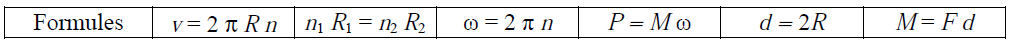 Matière : Physique – chimieDurée : 2 heures Date : 22-12-2015Matière : Physique – chimieDurée : 2 heures Date : 22-12-2015Correction de contrôle continue N°2Partiel N°1Niveau TCFSection internationaleLycée Mohamed belhassan elouazaniSafiChimie (7 points)Chimie (7 points)Chimie (7 points)Chimie (7 points)Partie N° 11- Anion : Espèces chimiques ayant gagnée un ou plusieurs électrons.2- Ions stables :Partie N° 2Définition de deux isomères :-          Deux molécules isomères ont même formule brute mais des enchaînements d’atomes différents.Formule brute : C 3 H 8 Oa)-     Structure électronique :b)-    Nombre d’électrons externes :-          n t = (1 x 8 + 4 x 3 + 6 x 1)-          n t = 26-          Nombre de doublets :-          n d = 26 / 2 = 13Représentations de Lewis des trois isomères :-          Propan – 1 – ol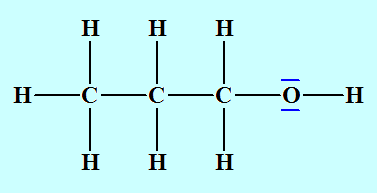 -          Propan – 2 – ol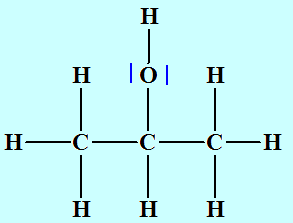 -          Métoxyéthane :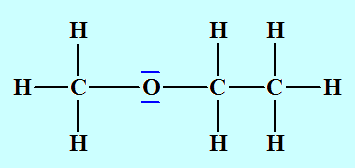 Formules semi-développées :a)-     Propan – 1 – ol :   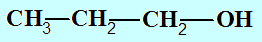 b)-    Propan – 2 – ol : 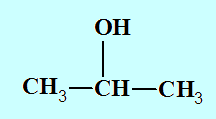 c)-     Métoxyéthane : 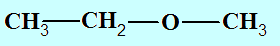 Partie N° 11- Anion : Espèces chimiques ayant gagnée un ou plusieurs électrons.2- Ions stables :Partie N° 2Définition de deux isomères :-          Deux molécules isomères ont même formule brute mais des enchaînements d’atomes différents.Formule brute : C 3 H 8 Oa)-     Structure électronique :b)-    Nombre d’électrons externes :-          n t = (1 x 8 + 4 x 3 + 6 x 1)-          n t = 26-          Nombre de doublets :-          n d = 26 / 2 = 13Représentations de Lewis des trois isomères :-          Propan – 1 – ol-          Propan – 2 – ol-          Métoxyéthane :Formules semi-développées :a)-     Propan – 1 – ol :   b)-    Propan – 2 – ol : c)-     Métoxyéthane : Partie N° 11- Anion : Espèces chimiques ayant gagnée un ou plusieurs électrons.2- Ions stables :Partie N° 2Définition de deux isomères :-          Deux molécules isomères ont même formule brute mais des enchaînements d’atomes différents.Formule brute : C 3 H 8 Oa)-     Structure électronique :b)-    Nombre d’électrons externes :-          n t = (1 x 8 + 4 x 3 + 6 x 1)-          n t = 26-          Nombre de doublets :-          n d = 26 / 2 = 13Représentations de Lewis des trois isomères :-          Propan – 1 – ol-          Propan – 2 – ol-          Métoxyéthane :Formules semi-développées :a)-     Propan – 1 – ol :   b)-    Propan – 2 – ol : c)-     Métoxyéthane : Physique ( 13 points)Physique ( 13 points)Physique ( 13 points)Physique ( 13 points)Exercice N° 1 (7 points)Exercice N° 1 (7 points)Exercice N° 1 (7 points)Exercice N° 1 (7 points)MRU : mouvement rectiligne uniformeMRUA : mouvement rectiligne uniformément accélérée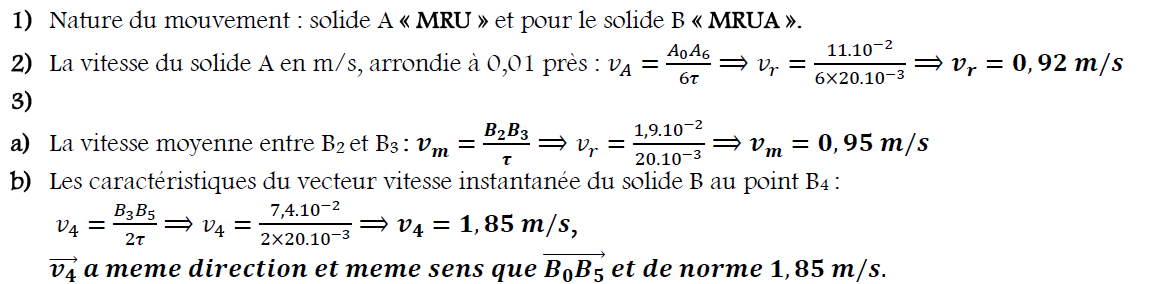 MRU : mouvement rectiligne uniformeMRUA : mouvement rectiligne uniformément accéléréeMRU : mouvement rectiligne uniformeMRUA : mouvement rectiligne uniformément accéléréeExercice N° 2 (6 points)Exercice N° 2 (6 points)Exercice N° 2 (6 points)EXERCICE N° 4 : REPONSE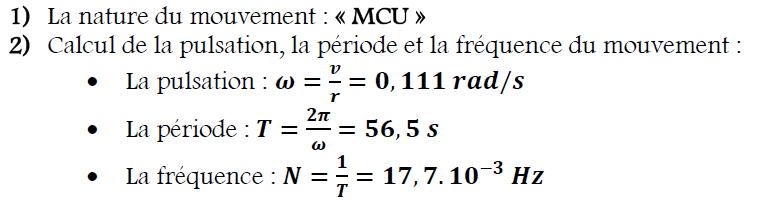 EXERCICE N° 4 : REPONSEEXERCICE N° 4 : REPONSE